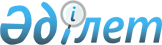 О введении в действие Закона Республики Казахстан "О социальной защите гpаждан, постpадавших вследствие экологического бедствия в Пpиаpалье"Постановление Веpховного Совета Республики Казахстан от 30 июня 1992 года



          Верховный Совет Республики Казахстан постановляет:




          1. Ввести в действие Закон Республики Казахстан  
 Z922600_ 
  "О
социальной защите граждан, пострадавших вследствие экологического
бедствия в Приаралье" для зоны экологической катастрофы с 1 января
1993 года, а для зон экологического кризиса и экологического
предкризисного состояния с 1 июля 1993 года.




          2. Возложить ответственность за реализацию Закона на Кабинет
Министров Республики Казахстан и глав областных администраций.




          3. Кабинету Министров Республики Казахстан:




          1) разработать механизм реализации Закона Республики Казахстан
"О социальной защите граждан, пострадавших вследствие экологического
бедствия в Приаралье" и принять необходимые нормативные акты;




          2) обеспечить пересмотр и отмену нормативных актов,
противоречащих настоящему Закону;




          3) завершить регистрацию граждан, пострадавших вследствие
экологического бедствия в Приаралье по зоне экологической катастрофы
до 1 января 1993 года, по зонам экологического кризиса и
экологического предкризисного состояния с 1 июля 1993 года;




          4) до конца 1992 года создать специальный орган с научным
центром по проблемам Приаралья, осуществляющий координацию
деятельности исполнительных органов и контроль за реализацией
Законов, Указов Президента Республики Казахстан, направленных на
оздоровление экологической обстановки Приаралья;




          5) создать республиканский фонд по оказанию помощи населению
Приаралья, спасению Аральского моря и оздоровлению территории зоны
экологического бедствия Приаралья и до 1 января 1993 года утвердить
Положение о порядке формирования и расходования этого фонда;




          6) разработать и представить на рассмотрение Верховного Совета
Республики Казахстан проект Закона "О правовом режиме территории,
экологических и экономических требованиях к хозяйственной
деятельности в зонах экологического бедствия";




          7) обеспечить оеративное и объективное информирование населения




о состоянии окружающей природной среды в Приаралье;
     8) о ходе выполнения настоящего Закона доложить Верховному 
Совету Республики Казахстан во втором полугодии 1993 года.
     4. Рекомендовать местным Советам народных депутатов, главам
местных администраций, предприятиям и организациям осуществить меры
по обеспечению дополнительных гарантий социальной защищенности и
улучшению условий жизни граждан, проживающих в зоне экологического
бедствия.

             Председатель
      Верховного Совета Республики
              Казахстан
      
      


					© 2012. РГП на ПХВ «Институт законодательства и правовой информации Республики Казахстан» Министерства юстиции Республики Казахстан
				